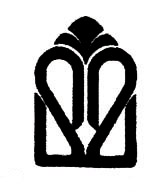 باسمه تعاليدانشگاه علوم پزشكي و خدمات بهداشتي درماني استان گلستاندانشکده بهداشتگروه آمار زیستی و اپیدمیولوژی                                                    پيشنهاد طرح پژوهشي(Research Proposal)جهت پایان نامه کارشناسی ارشدعنوان طرح: نام و نام خانوادگي دانشجو:               شماره دانشجویی: رشته تحصیلی: آمار زیستیاستاد راهنما :  استاد مشاور1 :استاد مشاور2 :تاريخ پيشنهاد: 